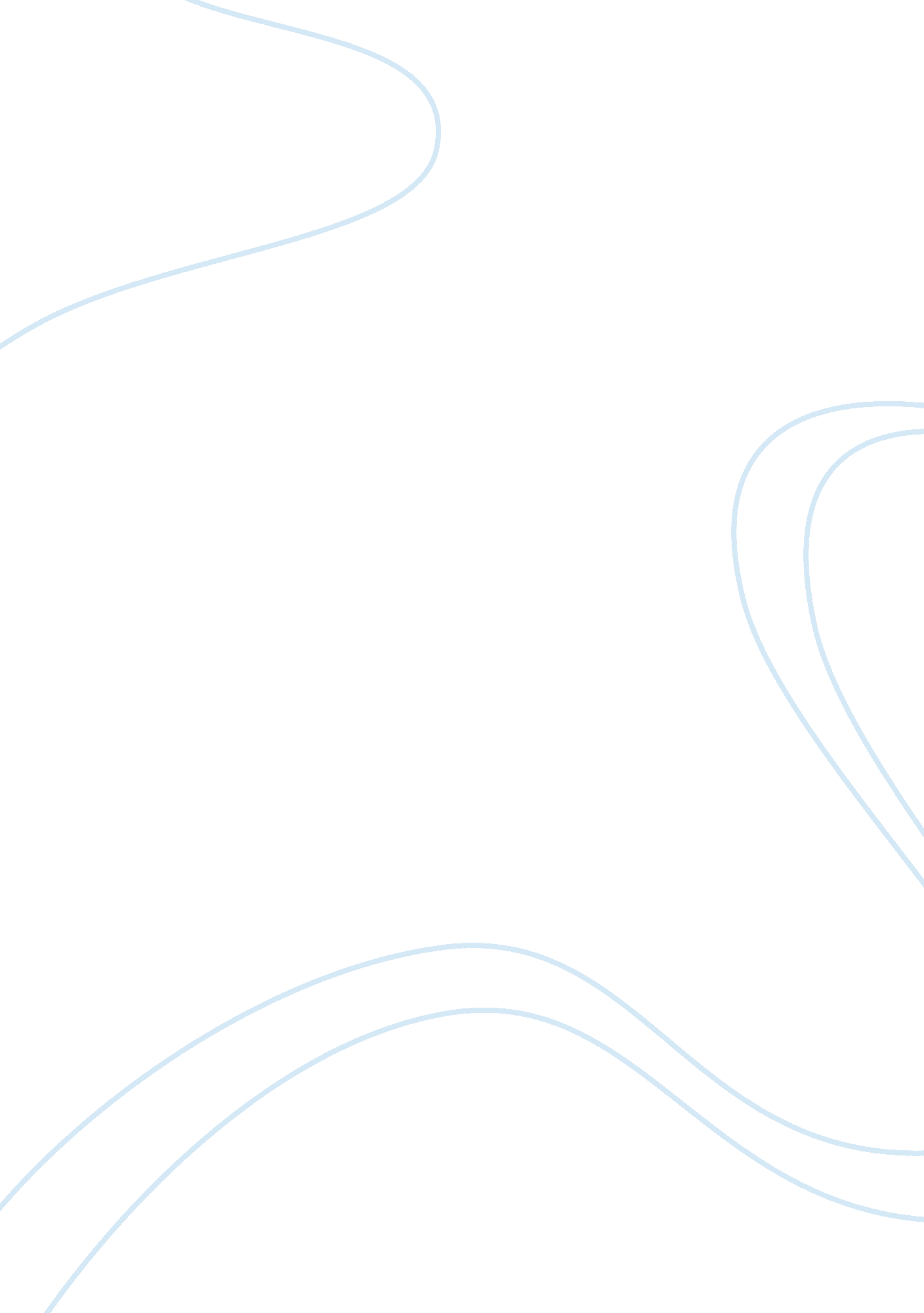 QuestionnairesPsychology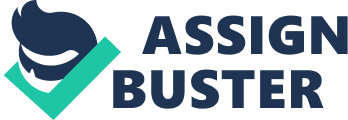 Questionnaire based on Carl Jung Personality theory Top of Form You are almost never late for any appointments or employment. YES   NO 2. You liketo be engaged in activities, which are of energetic nature. 
YES   NO 
3. You enjoy having a large number of friends and try to maintain a wide circle of social connections. 
YES   NO 
4. You feel involved when watching TV programs 
YES   NO 
5. You easily react to a sudden event, such as sudden death news or unexpected problems 
YES   NO 
6. You are more interested in a general concept than in the details of things. 
YES   NO 
7. You tend to be unbiased even if it can damage your relationship 
YES   NO 
8. You believe that strict observance of the rules is likely to prevent a good outcome 
YES   NO 
9. You don’t get excited easily 
YES   NO 
10. Tell me how many times you have been really responsible for your actions? You often take responsibility for your own actions? 
YES NO 
11. How many times in your life you have believed in fate, destiny and human beings? 
You often easily believe in fate, destiny and people 
YES NO 
12. What is your opinion about the fact the decisions can be easily changed? You believe that decisions can be changed easily 
YES NO 
13. What do you think about the value of objective criticism in life? It is important to have objective criticism in life 
YES NO 
14. What is your thought about taking decision should after speculation? Decisions must be made after careful speculation. 
YES NO 
15. How much value you give to reason rather than feelings? Reason is more important than feelings. 
YES NO 
16. What do you think about inclining on improvisation rather than proper planning? I believe that improvising is better than proper planning. 
YES NO 
16. How much time do you spend in leisure time like socializing with people, shopping and parties? 
17. I spend a lot of time in socializing with people (like shopping, parties) 
YES NO 
18. What is your opinion about planning things in advance? I believe in planning things in advance. 
YES NO 
19. How far are your actions based on emotions? My actions are based mostly on emotions 
YES NO 
20. How much of a reserved person are you and what is you communicate level with people? I am very reserved and rarely communicate with other people. 
YES NO 
Description of the personality theory 
This questionnaire is based on the personality theory of Carl Jung. Carl Jung has classified personality in to eight types. These personalities are based on attitudes like introversion and extroversion and four other functions. Carl Jung was a person influenced by Sigmund Freud theories on psychology and he met him to Discuss on the same. The first of Jung psychologist types were general attitude types. According to him there are two attitudes, which are of opposing nature. The introversion and extraversion, which is like yin and yang Chinese symbology. There are opposing but complementary forces of individuality. The introvert is restricted to inner world while the extrovert explores the outside world. The people who are introvert communicate less, have fewer friends and are reserved in nature. While extroverts like to have large circle of friends and communicate well with people and enjoys socializing with people and indulge in pleasure activities. The other four functions of personality that when combined with one of the attitude forms his eight different personalities. The functions are feelings, thinking, sensation and intuition. From this basis the eight personality types are extroverted thinking, introverted thinking, extroverted feeling introverted feeling, extroverted sensing, introverted sensing, extroverted intuitive, introverted intuitive. So all these questions in this questionnaire is focusing on the extroverted and introverted of people. The questions regarding their communication and socialization and reveal what type of personalities they are. Also people who believe in fate, destiny and human beings are more less people with introverted intuition. The people who not change decisions are introverts in nature as being reserved they have rigid character. We can see that such people do not have many friends and socialize less. They also do not get excited opposed to introverts. The introverts plan ahead but extroverts are likely to encounter problems and are spontaneous in decision-making. SO questions oriented on friends, communication, intuition, decision-making can give clue to their personality and thinking level. We can see that introverts are more punctual because extroverts has an open minded attitude to life they do not have rules much in life. So questions on punctuality and following rules are part of the questionnaire. 